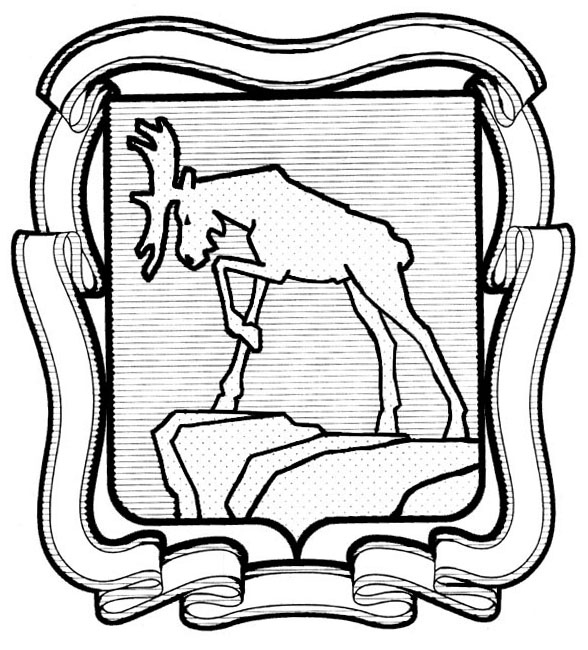 СОБРАНИЕ ДЕПУТАТОВ МИАССКОГО ГОРОДСКОГО ОКРУГАЧЕЛЯБИНСКАЯ ОБЛАСТЬЧЕТВЕРТАЯ СЕССИЯ СОБРАНИЯ  ДЕПУТАТОВ МИАССКОГО ГОРОДСКОГО ОКРУГА ШЕСТОГО СОЗЫВАРЕШЕНИЕ №11от 25.12.2020 г.Рассмотрев предложение Председателя Собрания депутатов Миасского городского округа Д.Г. Проскурина внесении изменений в Решение Собрания депутатов Миасского городского округа от 26.08.2005 г. №11 «О принятии Положения «О порядке назначения и проведения конференции граждан в Миасском городском округе», учитывая рекомендации постоянной комиссии по вопросам экономической и бюджетной политике, руководствуясь Федеральным законом  от 06.10.2003 г. №131-ФЗ «Об общих принципах организации местного самоуправления в Российской Федерации» и Уставом Миасского городского округа,  Собрание депутатов  Миасского городского округаРЕШАЕТ:1. Внести изменения в Решение Собрания депутатов Миасского городского округа от 26.08.2005 г. №11 «О принятии Положения «О порядке назначения и проведения конференции граждан в Миасском городском округе»  (далее – Решение), а именно в Приложении к  Решению:1) пункт 3 изложить в новой редакции:«3. Конференция граждан округа созывается для решения или обсуждения вопросов местного значения, за исключением вопросов, находящихся в компетенции органов местного самоуправления, для выявления мнения граждан по вопросам, непосредственно затрагивающим интересы граждан, проживающих на части территории округа, и находящимся в компетенции органов местного самоуправления, а также обсуждения вопросов  внесения инициативных проектов и их рассмотрения.»;2) пункт 5 изложить в следующей редакции:«5. В конференции  вправе участвовать граждане, достигшие восемнадцати лет, проживающие на территории округа (соответствующей части территории округа) и уполномоченные представлять интересы граждан в соответствии с настоящим положением. В конференции  граждан по вопросам внесения инициативных проектов и их рассмотрения вправе принимать участие жители соответствующей территории, достигшие шестнадцатилетнего возраста.».3)  дополнить главой 2.1 следующего содержания:«2.1. Порядок назначения и подготовки  конференции граждан в целях рассмотрения и обсуждения вопросов внесения инициативных проектов.14. В целях рассмотрения и обсуждения вопросов внесения инициативных проектов конференция  граждан назначается и проводится в соответствии с настоящим Положением, с учётом особенностей, установленных настоящей главой.	15.  Жители округа реализуют свое право на проведение конференции по обсуждению вопросов внесения инициативных проектов и их рассмотрению через:1) инициативную группу численностью не менее десяти граждан, достигших шестнадцатилетнего возраста и проживающих на территории округа, 2) органы территориального общественного самоуправления, осуществляющие свою деятельность на территории Округа;3) старосту сельского населенного пункта 4) товарищества собственников жилья, жилищные кооперативы и жилищно-строительные кооперативы;5) индивидуального предпринимателя, зарегистрированный в установленном законодательством Российской Федерации порядке, осуществляющий деятельность на территории Округа;6) юридическое лицо, образованное в соответствии с законодательством Российской Федерации, осуществляющее деятельность на территории Округа. 7) социально-ориентированных некоммерческих организаций (далее - СОНКО).16. При направлении инициативной группой, иными лицами, определенными в п. 15 настоящего Положения,  в Собрание депутатов Округа заявления о назначении конференции, в целях рассмотрения и обсуждения вопросов внесения инициативного проекта, указываются: 1) предложения по дате, времени и месту проведения конференции;2) территория, в пределах которой предполагается провести конференции;3) список инициативной группы с указанием фамилии, имени, отчества, адреса места жительства членов инициативной группы. Сведения о членах инициативной группы должны представляться с учетом требования законодательства о защите персональных данных;4) информация о лицах, ответственных за проведение конференции;5) наименование инициативного проекта, часть территории округа, на которой будет реализовываться инициативный проект, а также постановление администрации округа, которым определена данная территория. Заявление должно быть подписано всеми членами инициативной группы.17. Вопрос о назначении конференции в целях рассмотрения и обсуждения вопросов внесения инициативных проектов рассматривается Собранием депутатов округа не позднее 30 календарных дней со дня регистрации заявления в Собрании депутатов округа. 18.  В решении Собрания депутатов округа о назначении конференции  в целях рассмотрения и обсуждения вопросов внесения инициативных проектов, указываются наименование инициативного проекта, часть территории округа, на которой будет реализовываться инициативный проект, постановление администрации округа, которым определена данная территория, норма представительства на конференцию граждан, созываемую на части территории округа, определяемая  с учетом численности граждан, проживающих на соответствующей территории, а также наличия помещений на данной территории, пригодных для проведения конференции граждан, порядок выдвижения и выборов представителей на конференцию граждан, осуществляемый по месту жительства граждан 	19. Инициативная группа, иные лица, определенные  в п. 15 настоящего Положения, заблаговременно, но не менее чем за 10 дней до проведения конференции по рассмотрению и обсуждению вопроса внесения инициативных проектов извещает граждан, проживающих на соответствующей территории, о времени и месте проведения конференции и вопросах, выносимых на обсуждение.20. В протоколе конференции по рассмотрению и обсуждению вопроса внесения инициативных проектов указывается следующее: - данные (ФИО, контактный телефон) об инициаторе проведения иными лицами, определенными в п. 15 настоящего Положения, - повестка дня о рассмотрении следующих вопросов:1) поддержка инициативного проекта;2) сведения о планируемом (возможном) финансовом, имущественном  и (или) трудовом участии заинтересованных лиц в реализации данного проекта;3) принятие решения о порядке и сроках сбора средств софинансирования проекта;4) в случае, если инициатором проекта выступает инициативная группа, утверждение состава инициативной группы граждан и ее представителя, указанного уполномоченного подписывать документы и представлять интересы в органах местного самоуправления округа, других органах и организациях при внесении и реализации инициативного проекта.21. Протокол конференции по рассмотрению и обсуждению вопроса внесения инициативных проектов вместе с инициативным проектом направляется в уполномоченный орган администрации округа, ответственный за организацию работы по рассмотрению инициативных проектов, а также проведению их конкурсного отбора в соответствии с порядком выдвижения, внесения, обсуждения, рассмотрения инициативных проектов, а также проведения их конкурсного отбора.» 6) пункты 14 - 41 считать соответственно пунктами 21 - 48.  	2. Настоящее Решение вступает в силу с момента его официального опубликования,  но не ранее 1 января 2021 года.3. Настоящее Решение опубликовать в установленном порядке.4. Контроль исполнения настоящего Решения возложить на постоянную комиссию по вопросам по вопросам экономической и бюджетной политике.Председатель Собрания депутатовМиасского городского округа                                                                           Д.Г. ПроскуринГлава Миасского городского округа                                                               Г.М. Тонких